Anexa nr. 7la Regulamentul de activitate al consiliului electoral de circumscripție în perioada electorală, aprobat prin hotărârea CEC 1100 din 21.06.2023HOTĂRÂREcu privire la constituirea secțiilor de votaredin „___” _____________ 20____                                                                                     nr. ___În conformitate cu acțiunile stabilite în Programul calendaristic, aprobat prin hotărârea Comisiei Electorale Centrale nr. _______ din ______, precum și în temeiul art. 38-40 și art. 108/134/158/198/227* din Codul electoral, Consiliul electoral al circumscripției electorale _________________ nr. ___ hotărăște:Se constituie secțiile de votare de la nr._____ și până la nr.______ pentru ________________________________ din ____ ____________ 20_____, după cum urmează:                        (tipul scrutinului)Prezenta hotărâre intră în vigoare la data adoptării, se transmite Comisiei Electorale Centrale prin intermediul consiliului electoral de circumscripție și poate fi contestată în decurs de 3 zile calendaristice de la data adoptării, prin depunerea cererii prealabile la organul electoral ierarhic superior.Președintele consiliului electoral de circumscripție 	                          ____________                _________________                                                 semnătura 	                                 nume, prenumeL.Ș.*Se indică articolul din Codul electoral corespunzător tipului de scrutin desfășurat.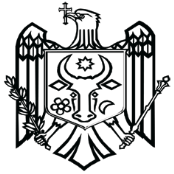 COMISIA ELECTORALĂ CENTRALĂA REPUBLICII MOLDOVA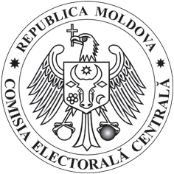 str. Vasile Alecsandri nr.119, MD 2012 Chișinău, Republica Moldovatel. (+373 22) 251-451, fax (+373 22) 234-047, www.cec.md, e-mail: info@cec.md__________________________  / ____ _____________ 20___                 (tipul scrutinului)Denumirea secției de votareNr.secțieidevotareHotarele secției de votareAdresa sediului secției de votareTelefon, fax, e-mail